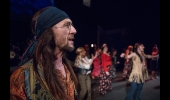 25.3.2020 se koná zájezd pro ženy na divadelní představení60´s aneb ŠEDESÁTKYMěstské divadlo v Mostě Odjezd autobusu v 18.15 hodinZájemkyně se mohou přihlásit na OÚ Blažim do 20.3.2020   z důvodů zajištění  vstupenek, které hradí Obec Blažim.    Skládá se vratná záloha 200,- Kč.